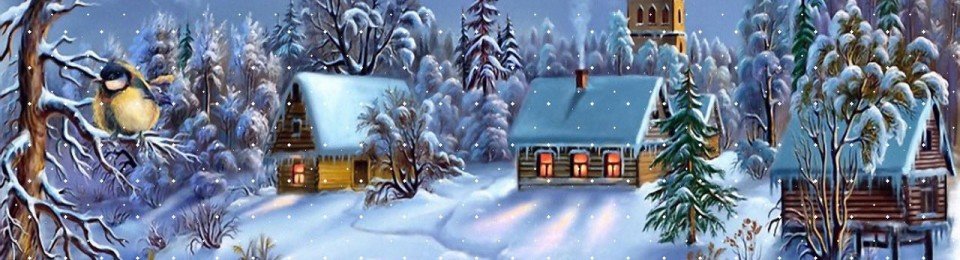 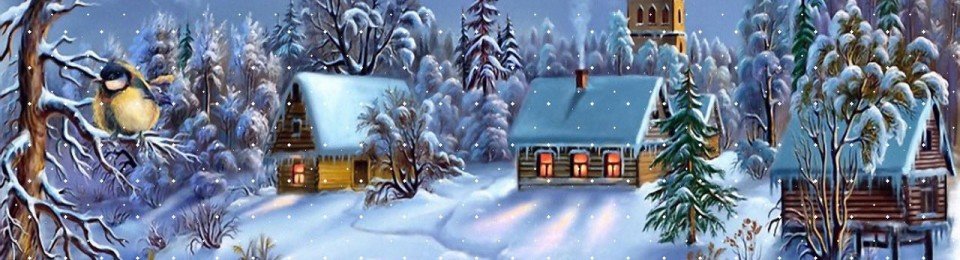 Iloinen  Tervehdys!Kuluva vuosi on ollut kiireinen ja monella tapaa uusi täällä toimistolla ja Mielikissä. Olohuonevastaava Anne ja minä ollaan opeteltu talon tapoja. Osan olemme ottaneet sellaisenaan käyttöön, osaa olemme muovanneet. Todella paljon on ollut kohtaamisia tapahtumissa, ryhmissä, olkkarissa…… syksyn aikana. Ryhmiäkin on syntynyt ja hiipunut. Toiminta on ollut vireää ja tavoitteen mukaista – siitä kertovat kävijämäärät ja ihmisten iloiset ja tyytyväiset sanat, teot ja oleminen.Syyskokous oli Marraskuun 13. päivä ja siellä käsiteltiin sääntömääräiset asiat, kuten hyväksyttiin ensi vuodelle budjettiehdotus ja toimintasuunnitelma. Lisäksi kokous valitsi ensi vuodelle uuden hallituksen ja luottamushenkilöt. Puheenjohtajaksi kokous valitsi Ari Joensuun äänin 25 – 11. Hallitukseen valittiin uudelleen Marja-Leena Saarinen, Patrick Lohvansuu ja Seija Penttilä, lisäksi hallitukseen valittiin uutena Anneli Mustamo, Tom Jäderholm ja Kari Tuura. Onnea ja menestystä uudelle hallitukselle!Sikälimikäli STEA-rahoitus saadaan myös ensi vuodelle minä ja Anne jatketaan tehtävissämme. Tähän jäsenkirjeeseen toivoin jäsenen ääntä ja Jenna ottikin kopin ja kirjoitti syksystä jäsenen silmin:” Moikka! Kuukauden vaihtuessa elokuuhun teimme kesäretken Maarianhaminaan. Menimme M/S Galaxylla ja Maarianhaminassa vaihdoimme laivaa ja M/S Baltic Prinsessilla tulimme takaisin. Kotimatkalla meillä oli yhteinen ruokailu noutopöydästä. Tätä kirjoittaneen mielestä siellä oli oikein maistuvat pureskeltavat. Jälkiruokapuolen söi sitten enempi silmillään, kun ei ollut enää vatsassa herkuille tilaa. Siitä reilu viikko teimme retken naapuripitäjään Jokioisille. Kävimme Tapulimakasiinissa taidenäyttelyä ihastelemassa ja sen jälkeen siirryimme Luken esittelypuistoon Elonkiertoon. Suolainen ja makea kahvin ja teen kanssa maistui jo siinä vaiheessa kaikille. Elokuun puolessa välissä oli Mielen vuoro järjestää yhteinen jäsenpäivä Valijärvellä. Oli suuri harmitus kun tätä kirjoittanut joutui jäämään sairaana kotiin. :(Syyskuun puolella kävimme katsomassa Elävien kuvien teatterissa Mielensäpahottaja - Ilosia Aikoja - elokuvaa. Korvilla kuultu palaute kertoi, että siitä pidettiin kovasti. Tykätty oli myös lokakuussa katsottu Olavi Virta – elokuva.Kehräämön alueella oli 14.9. mahdollisuuksien tori ja meillä oli liikkuva tiimi kertomassa mitä Mielikin olkkarilla ja Mielessä tapahtuu tässä syksyn aikana ja jaoimme syyskauden ohjelmistoa. Erkki "Eki" Liikasen 60-vuotis pirskeissä käytiin lokakuun alussa, tämä oli jäsenten keskuudessa tosi suosittu tapahtuma ja tällä korvailtiin tänä vuonna puuttuvia pikkujouluja. (Joulukuussa on paljon muuta mukavaa ja onhan näitä tapahtua ollut hurjasti tänä vuonna.)Marraskuussa ollaan käyty katsomassa Kari Hotakaisen ”Ihmisen osa” Forssan kaupunginteatterilla ja osallistuttiin isolla porukalla Mielenterveysmessuille isolla kirkolla, lisäksi Mielikki osallistui valtakunnalliseen itsemurhan tehneiden muistopäivään järjestämällä jo perinteeksi muodostuneen kynttilätapahtuman.  Mielikin olkkari on paikka mistä moni meistä saa iloa ja jaksamista päiväänsä. Pidetään yhdessä olkkari sellaisena paikkana mihin meidän jokaisen on hyvä tulla ja jossa on hyvä ja turvallista olla. Ei kiusata ja pidetään olkkari syrjinnästä vapaana alueena ja muistetaan yhdessä se hyvä käytös, koska onhan se osa meitä ja siitä meidät tunnetaan.Sitte olisi vielä yksi tosi, tosi tärkeä juttu. Jokainen valopää muistaa sitten käyttää niitä heijastimia ja näkyä ulkona, koska meitä ei ole täällä ylimääräisiä. <3 <3 Iloista mieltä tämän kirjeen myötä Sinulle, toivottelee: Jenna ”Kiitos Jenna! Siinähän se oli kiteytettynä nopskaan meidän syksy. Itselle tulee vielä mieleen Retket Humppilan Lahnavuoreen luonnonmetsäperinnetilalle ja evästauko Humppilan tuulivoimapuistossa, reissu Torronsuolle, Anun Arkin esittely sosiaalipedagogisesta hevostoiminnasta, ravitsemusterapeutin vierailu sekä ihan viimeisimpänä Ukulelen soittoharjoitukset Tiia-Maria Kaupin opastuksella (tämä muuten poiki joulukuisen ”Mielikkibändikeikan” Mielenterveysväen joululauluhetkeen Forssan kirkossa 12.12. klo 13.30). Joulunalusen extratapahtumia ja päivämääriä:Ma 10.12. Jouluaskartelupäivä Mielikissä 11 – 14  Luvassa askartelua, glögiä, pipareita, pelejä, bingo ja mukavaa yhdessäoloa.Ke 12.12. Mielenterveysväen lauluhetki Forssan kirkossa klo 13.30 (Ja ne ukulelet!)Ma 17.12. Joulupuuroilua Mielikissä 11 – 13 Mielikki on suljettu 23.12. – 1.1.2019Mielikki on taas auki ke 2.1.2019 (ei 3€ lounasta)Tammikuussa jatketaan loppiaisen jälkeen kun ryhmät jatkavat tuttuihin aikoihin.Keväälle on luvassa jälleen kaikkea mukavaa – uutta ja vanhaa. Tiedotus Seutu Sanomissa jatkuu, lisäksi meidät löytää www.mtymielikki.fi ja FB Mty Mielikki ry. Huomioithan, että kaikki tapahtumat ja jutut eivät välttämättä löydy muualta kuin Mielikin ilmoitustaululta. Ohessa on alustava lukkari.Lämmin kiitos kaikille tästä vuodesta!Yt. Sanna ja Anne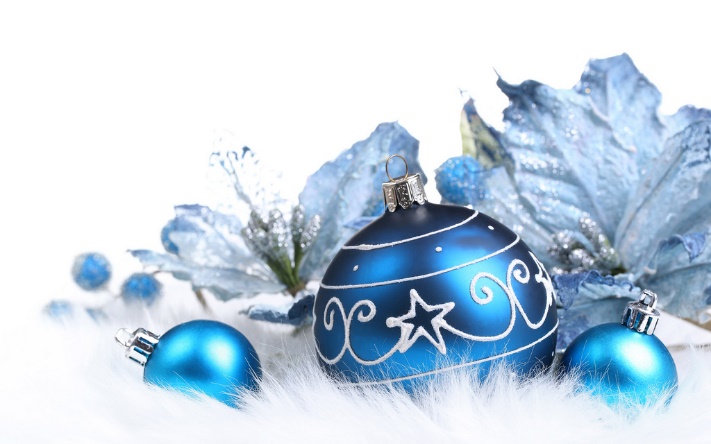 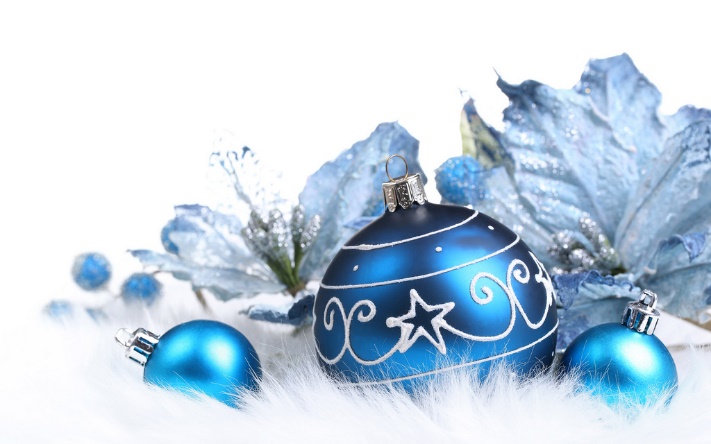 Hallitus ja henkilökunta toivottavat kaikille jäsenille hyvää ja rauhallista Joulunaikaa !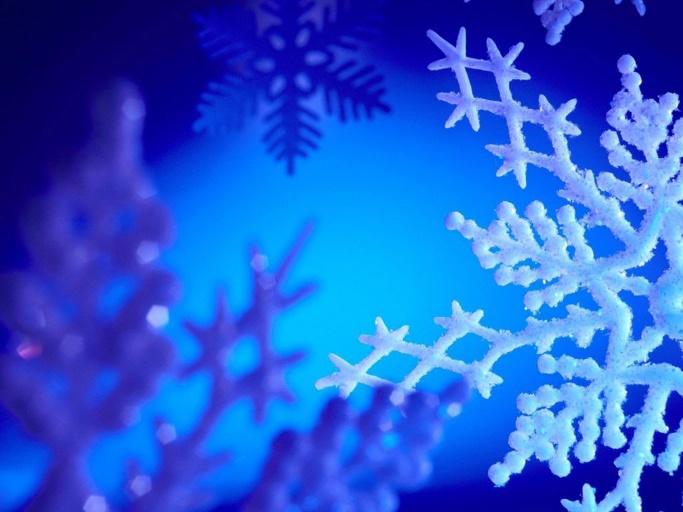 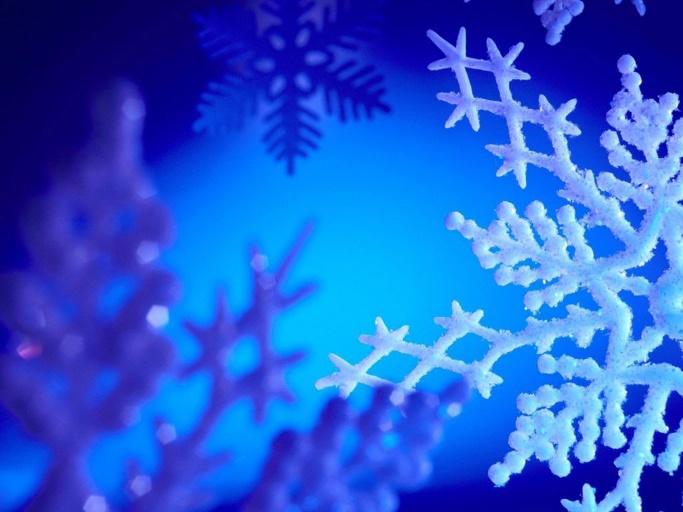 KäyntiosoiteVapaudenkatu 5 B 18Yhteystietoja:PuheenjohtajaAri Joensuu040 0856783VarapuheenjohtajaMarja-Leena SaarinenTaloudenhoitajaAnneli MustamoToiminnanjohtajaSanna Karppanen050 5707442toiminnanjohtaja@mtymielikki.fiOlohuonevastaavaAnne MyllyojaMielikin luuri - aukioloaikoina050 464 8868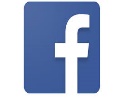 Mty Mielikki rywww.mtymielikki.fi                                                       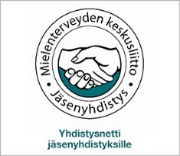 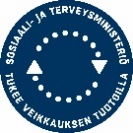 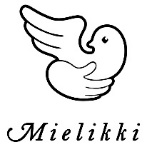 